Реестр объектов муниципальной собственности МО «Мало-Дюрягинский сельсовет» РАЗДЕЛ I. НЕДВИЖИМОЕ ИМУЩЕСТВОПодраздел 1. Муниципальные жилые здания, жилые помещения по состоянию на «_01_» _марта_2020г.ОУ – оперативное управление; ХВ – хозяйственное ведение. Реестр объектов муниципальной собственности МО «Мало-Дюрягинский сельсовет» РАЗДЕЛ I. НЕДВИЖИМОЕ ИМУЩЕСТВОПодраздел 2. Муниципальные нежилые здания, нежилые строения, нежилые помещения по состоянию на « 01_» _  марта _2020 г.Реестр объектов муниципальной собственности МО «Мало-Дюрягинский сельсовет» РАЗДЕЛ I. НЕДВИЖИМОЕ ИМУЩЕСТВОПодраздел 3. Объекты и сооружения инженерной инфраструктуры по состоянию на «_01_» _ марта _2020 г.Реестр объектов муниципальной собственности МО «Мало-Дюрягинский сельсовет» РАЗДЕЛ I. НЕДВИЖИМОЕ ИМУЩЕСТВОПодраздел 4. Земельные участкипо состоянию на «_01_» _марта_2020 г.Реестр объектов муниципальной собственности МО «Мало-Дюрягинский сельсовет» РАЗДЕЛ II. ДВИЖИМОЕ ИМУЩЕСТВОПодраздел 1. Транспортные средства по состоянию на «_01_» _марта_2019 г.  № п/п Реестровый номер Наименование недвижимого имущества Адрес (местоположение) недвижимого имущества Кадастровый номер муниципального недвижимого имущества Площадь, протяженность и (или) иные параметры, характеризующие физические свойства недвижимого имущества Сведения о балансовой стоимости недвижимого имущества Сведения о остаточной стоимости недвижимого имущества Сведения о кадастровой стоимости недвижимого имущества Даты возникновения и прекращения права муниципальной собственности на недвижимое имущество Основания возникновения (прекращения) права муниципальной собственности на недвижимое имущество Сведения о правообладателе муниципального недвижимого имущества1 Сведения об установленных в отношении муниципального недвижимого имущества ограничениях (обременениях) с указанием основания и даты их возникновения и прекращения 1 2 3 4 5 6 7 8 9 10 11 12 13 Глава Мало-Дюрягинского сельсовета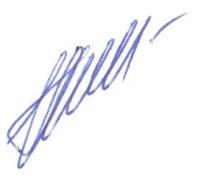 И. Н. Попова  № п/п   № п/п Реестровый номер Наименование недвижимого имущества Адрес (местоположение) недвижимого имущества Кадастровый номер муниципального недвижимого имущества Площадь, протяженность и (или) иные параметры, характеризующие физические свойства недвижимого имущества Сведения о балансовой стоимости недвижимого имущества Сведения о балансовой стоимости недвижимого имущества Сведения о остаточной стоимости недвижимого имущества Сведения о остаточной стоимости недвижимого имущества Сведения о кадастровой стоимости недвижимого имущества Даты возникновения и прекращения права муниципальной собственности на недвижимое имущество Основания возникновения (прекращения) права муниципальной собственности на недвижимое имущество Сведения о правообладателе муниципального недвижимого имущества Сведения о правообладателе муниципального недвижимого имущества Сведения об установленных в отношении муниципального недвижимого имущества ограничениях (обременениях) с указанием основания и даты их возникновения и прекращения 1 1 2 3 4 5 6 7 7 8 8 9 10 11 12 12 13 11Здание АдминистрацииКурганская область, Шумихинский район, с. Малое Дюрягино, улица Центральная д. 4771418 руб.71418 руб.ОУ Муниципальное образование – Мало-Дюрягинский сельсовет Шумихинского района Курганской области Муниципальное образование – Мало-Дюрягинский сельсовет Шумихинского района Курганской областиГлава Мало-Дюрягинского сельсоветаГлава Мало-Дюрягинского сельсоветаГлава Мало-Дюрягинского сельсоветаГлава Мало-Дюрягинского сельсоветаГлава Мало-Дюрягинского сельсоветаГлава Мало-Дюрягинского сельсоветаГлава Мало-Дюрягинского сельсоветаИ. Н. ПоповаИ. Н. ПоповаИ. Н. ПоповаИ. Н. ПоповаИ. Н. Попова  № п/п Реестровый номер Наименование недвижимого имущества Адрес (местоположение) недвижимого имущества Кадастровый номер муниципального недвижимого имущества Площадь, протяженность и (или) иные параметры, характеризующие физические свойства недвижимого имущества Сведения о балансовой стоимости недвижимого имущества  Сведения об остаточной стоимости недвижимого имуществаСведения о кадастровой стоимости недвижимого имущества Даты возникновения и прекращения права муниципальной собственности на недвижимое имущество Основания возникновения (прекращения) права муниципальной собственности на недвижимое имущество Сведения о правообладателе муниципального недвижимого имущества Сведения об установленных в отношении муниципального недвижимого имущества ограничениях (обременениях) с указанием основания и даты их возникновения и прекращения 1 2 3 4 5 6 7 8 9 10 11 12 13 1.3.1.Сооружение - автомобильная дорога общего пользования местного значения 37 242 830 ОП МП Д-1Россия, Курганская область  Шумихинский район, в границах муниципального образования Мало-Дюрягинский сельсовет, с. Малое Дюрягино, ул. Центральная45622:000000:3324Площадь: общая протяженность2038 м.Дата возникновения права:  14.08.2014гСвидетельство о государственной регистрации права   45-АА 762963, запись регистрации в ЕГРП № 45-45-08/308/2014-344Муниципальное образование – Мало-Дюрягинский сельсовет Шумихинского района Курганской областиНе зарегистрированы1.3.2.Сооружение - автомобильная дорога общего пользования местного значения  37 242830 ОП МП Д-4Россия, Курганская область  Шумихинский район, в границах муниципального образования Мало-Дюрягинский сельсовет, с. Малое Дюрягино, ул. Молодежная45:22:040303:340Площадь: общая протяженность673 м.Дата возникновения права:  14.08.2014гСвидетельство о государственной регистрации права   45-АА 762969, запись регистрации в ЕГРП № 45-45-08/308/2014-355Муниципальное образование – Мало-Дюрягинский сельсовет Шумихинского района Курганской областиНе зарегистрированы1.3.3.Сооружение - автомобильная дорога общего пользования местного значения 37 242 830 ОП МП Д-6Россия, Курганская область  Шумихинский район, в границах муниципального образования Мало-Дюрягинский сельсовет, с. Малое Дюрягино, ул. Фабричная45:22:040303:339Площадь: общая протяженность560 м.Дата возникновения права:  14.08.2014гСвидетельство о государственной регистрации права   45-АА 762967, запись регистрации в ЕГРП № 45-45-08/308/2014-352Муниципальное образование – Мало-Дюрягинский сельсовет Шумихинского района Курганской областиНе зарегистрированы1.3.4.Сооружение - автомобильная дорога общего пользования местного значения 37 242830 ОП МП Д-2Россия, Курганская область  Шумихинский район, в границах муниципального образования Мало-Дюрягинский сельсовет, с. Малое Дюрягино, ул. Заречная45:22:000000:3327Площадь: общая протяженность 2191 м.Дата возникновения права:  14.08.2014гСвидетельство о государственной регистрации права   45-АА 762970, запись регистрации в ЕГРП № 45-45-08/308/2014-356Муниципальное образование – Мало-Дюрягинский сельсовет Шумихинского района Курганской областиНе зарегистрированы1.3.5.Сооружение - автомобильная дорога общего пользования местного значения 37 242 830 ОП МП Д-3Россия, Курганская область  Шумихинский район, в границах муниципального образования Мало-Дюрягинский сельсовет, с. Малое Дюрягино, ул. Нижняя45622:040302:144Площадь: общая протяженность 481 м.Дата возникновения права:  14.08.2014гСвидетельство о государственной регистрации права   45-АА 762972, запись регистрации в ЕГРП № 45-45-08/308/2014-339Муниципальное образование – Мало-Дюрягинский сельсовет Шумихинского района Курганской областиНе зарегистрированы1.3.6.Сооружение - автомобильная дорога общего пользования местного значения 37 242 830 ОП МП Д-5 Россия, Курганская область  Шумихинский район, в границах муниципального образования Мало-Дюрягинский сельсовет, с. Малое Дюрягино, ул. Светлая45:22:040303:338Площадь: общая протяженность 357 м.Дата возникновения права:  14.08.2014гСвидетельство о государственной регистрации права   45-АА 762962, запись регистрации в ЕГРП № 45-45-08/308/2014-358Муниципальное образование – Мало-Дюрягинский сельсовет Шумихинского района Курганской областиНе зарегистрированы1.3.7.Сооружение - автомобильная дорога общего пользования местного значения 37 242 830 ОП МП Д-13Россия, Курганская область  Шумихинский район, в границах муниципального образования Мало-Дюрягинский сельсовет, с. Малое Дюрягино, ул. Фабричная - Рыбхоз45:22:000000:3328Площадь: общая протяженность 310 м.Дата возникновения права:  14.08.2014гСвидетельство о государственной регистрации права   45-АА 762968, запись регистрации в ЕГРП № 45-45-08/308/2014-354Муниципальное образование – Мало-Дюрягинский сельсовет Шумихинского района Курганской областиНе зарегистрированы1.3.8.Сооружение - автомобильная дорога общего пользования местного значения 37 242 830 ОП МП Д-12Россия, Курганская область  Шумихинский район, в границах муниципального образования Мало-Дюрягинский сельсовет, с. Малое Дюрягино, ул. Светлая - МТМ45:22:000000:3325Площадь: общая протяженность 224 м.Дата возникновения права:  14.08.2014гСвидетельство о государственной регистрации права   45-АА 762964, запись регистрации в ЕГРП № 45-45-08/308/2014-347Муниципальное образование – Мало-Дюрягинский сельсовет Шумихинского района Курганской областиНе зарегистрированы1.3.9.Сооружение - автомобильная дорога общего пользования местного значения 37 242 830 ОП МП Д-11Россия, Курганская область  Шумихинский район, в границах муниципального образования Мало-Дюрягинский сельсовет, с. Малое Дюрягино, ул. Светлая трасса на г. Шумиха45:22:040303:342Площадь: общая протяженность 1107 м.Дата возникновения права:  14.08.2014гСвидетельство о государственной регистрации права   45-АА 762966, запись регистрации в ЕГРП № 45-45-08/308/2014-351Муниципальное образование – Мало-Дюрягинский сельсовет Шумихинского района Курганской областиНе зарегистрированы1.3.10.Сооружение - автомобильная дорога общего пользования местного значения  37 242 830 ОП МП Д-9Россия, Курганская область  Шумихинский район, в границах муниципального образования Мало-Дюрягинский сельсовет, с. Малое Дюрягино, пер. Заречный45622:040301:122Площадь: общая протяженность 380 м.Дата возникновения права:  14.08.2014гСвидетельство о государственной регистрации права   45-АА 762961, запись регистрации в ЕГРП № 45-45-08/308/2014-341Муниципальное образование – Мало-Дюрягинский сельсовет Шумихинского района Курганской областиНе зарегистрированы1.3.11.Сооружение - автомобильная дорога общего пользования местного значения  37 242 830 ОП МП Д-8Россия, Курганская область  Шумихинский район, в границах муниципального образования Мало-Дюрягинский сельсовет, с. Малое Дюрягино, пер. Степной45622:040302:145Площадь: общая протяженность 189 м.Дата возникновения права:  14.08.2014гСвидетельство о государственной регистрации права   45-АА 762971, запись регистрации в ЕГРП № 45-45-08/308/2014-357Муниципальное образование – Мало-Дюрягинский сельсовет Шумихинского района Курганской областиНе зарегистрированы1.3.12.Сооружение - автомобильная дорога общего пользования местного значения  37 242 830 ОП МП Д-7Россия, Курганская область  Шумихинский район, в границах муниципального образования Мало-Дюрягинский сельсовет, с. Малое Дюрягино, пер. Кленовый45:226040303:341Площадь: общая протяженность  252 м.Дата возникновения права:  14.08.2014гСвидетельство о государственной регистрации права   45-АА 762965, запись регистрации в ЕГРП № 45-45-08/308/2014-349Муниципальное образование – Мало-Дюрягинский сельсовет Шумихинского района Курганской областиНе зарегистрированыГлава Мало-Дюрягинского сельсоветаИ. Н. Попова  № п/п   № п/п Реестровый номер Наименование недвижимого имущества Адрес (местоположение) недвижимого имущества Кадастровый номер муниципального недвижимого имущества Площадь, протяженность и (или) иные параметры, характеризующие физические свойства недвижимого имущества Сведения о балансовой стоимости недвижимого имущества Сведения о балансовой стоимости недвижимого имущества Сведения об остаточной стоимости недвижимого имущества Сведения о кадастровой стоимости недвижимого имущества Сведения о кадастровой стоимости недвижимого имущества Даты возникновения и прекращения права муниципальной собственности на недвижимое имущество Основания возникновения (прекращения) права муниципальной собственности на недвижимое имущество Сведения о правообладателе муниципального недвижимого имущества Сведения об установленных в отношении муниципального недвижимого имущества ограничениях (обременениях) с указанием основания и даты их возникновения и прекращения Сведения об установленных в отношении муниципального недвижимого имущества ограничениях (обременениях) с указанием основания и даты их возникновения и прекращения 1 1 2 3 4 5 6 7 7 8 9 9 10 11 12 13 13 1.4.1.1.4.1.земельный участокРоссия, Курганская область Шумихинский район, с. Малое Дюрягино ул. Центральная, 4745:122:040302:83Площадь239 кв. м.23133 рублей23133 рублей29.11.2005.г.Выписка из ЕГРН от 29.04.2017г.Муниципальное образование – Мало-Дюрягинский сельсовет Шумихинского района Курганской областиНе зарегистрированыНе зарегистрированы1.4.2.1.4.2.земельный участокРоссия, Курганская область  Шумихинский район, в границах муниципального образования Мало-Дюрягинский сельсовет, с. Малое Дюрягино, ул. Центральная45:22:000000:3248Площадь: 16597 кв. м.Дата возникновения права -01.12.2014г.Свидетельство о государственной регистрации  права  45-АА  848099,   запись  в ЕГРП от 01.12.2014г. № 45-45-08/312/2014-561Муниципальное образование – Мало-Дюрягинский сельсовет Шумихинского района Курганской областиНе зарегистрированыНе зарегистрированы1.4.3.1.4.3.земельный участокРоссия, Курганская область  Шумихинский район, в границах муниципального образования Мало-Дюрягинский сельсовет, с. Малое Дюрягино, ул. Молодежная45:22:040303:337Площадь: 4845 кв. м.Дата возникновения права -01.12.2014г.Свидетельство о государственной регистрации  права  45-АА  848098,   запись  в ЕГРП от 01.12.2014г. № 45-45-08/312/2014-560Муниципальное образование – Мало-Дюрягинский сельсовет Шумихинского района Курганской областиНе зарегистрированыНе зарегистрированы1.4.4.1.4.4.земельный участокРоссия, Курганская область  Шумихинский район, в границах муниципального образования Мало-Дюрягинский сельсовет, с. Малое Дюрягино, ул. Фабричная45:22:040303:336Площадь: 3897 кв. м. Дата возникновения права -01.12.2014г.Свидетельство о государственной регистрации  права  45-АА  848108,   запись  в ЕГРП от 01.12.2014г. № 45-45-08/312/2014-573Муниципальное образование – Мало-Дюрягинский сельсовет Шумихинского района Курганской областиНе зарегистрированыНе зарегистрированы1.4.5.1.4.5.земельный участокРоссия, Курганская область  Шумихинский район, в границах муниципального образования Мало-Дюрягинский сельсовет, с. Малое Дюрягино, ул.  Заречная45:22:000000:3238Площадь:17287 кв. м.Дата возникновения права -01.12.2014г.Свидетельство о государственной регистрации  права  45-АА  848102,   запись  в ЕГРП от 01.12.2014г. №45-45-08/312/2014-566Муниципальное образование – Мало-Дюрягинский сельсовет Шумихинского района Курганской областиНе зарегистрированыНе зарегистрированы1.4.6.1.4.6.земельный участокРоссия, Курганская область  Шумихинский район, в границах муниципального образования Мало-Дюрягинский сельсовет, с. Малое Дюрягино, ул. Нижняя45:22:040302:141Площадь:3382 кв. м.Дата возникновения права -01.12.2014г.Свидетельство о государственной регистрации  права  45-АА  848100,   запись  в ЕГРП от 01.12.2014г. №45-45-08/312/2014-563Муниципальное образование – Мало-Дюрягинский сельсовет Шумихинского района Курганской областиНе зарегистрированыНе зарегистрированы1.4.7.1.4.7.земельный участокРоссия, Курганская область  Шумихинский район, в границах муниципального образования Мало-Дюрягинский сельсовет, с. Малое Дюрягино, ул. Светлая45:22:040303:332Площадь: 2943 кв. м.Дата возникновения права -01.12.2014г.Свидетельство о государственной регистрации  права  45-АА  848101,   запись  в ЕГРП от 01.12.2014г. №45-45-08/312/2014-564Муниципальное образование – Мало-Дюрягинский сельсовет Шумихинского района Курганской областиНе зарегистрированыНе зарегистрированы1.4.8.1.4.8.земельный участокРоссия, Курганская область  Шумихинский район, в границах муниципального образования Мало-Дюрягинский сельсовет, с. Малое Дюрягино, ул. Фабричная - Рыбхоз45:22:000000:3245Площадь:2482 кв. м.Дата возникновения права -01.12.2014г.Свидетельство о государственной регистрации  права  45-АА  848103,   запись  в ЕГРП от 01.12.2014г. №45-45-08/312/2014-567Муниципальное образование – Мало-Дюрягинский сельсовет Шумихинского района Курганской областиНе зарегистрированыНе зарегистрированы1.4.9.1.4.9.земельный участокРоссия, Курганская область  Шумихинский район, в границах муниципального образования Мало-Дюрягинский сельсовет, с. Малое Дюрягино, ул. Светлая - МТМ45:22:000000:3249Площадь:1614 кв. м.Дата возникновения права -01.12.2014г.Свидетельство о государственной регистрации  права  45-АА  848105,   запись  в ЕГРП от 01.12.2014г. №45-45-08/312/2014-570Муниципальное образование – Мало-Дюрягинский сельсовет Шумихинского района Курганской областиНе зарегистрированыНе зарегистрированы1.4.10.1.4.10.земельный участокРоссия, Курганская область  Шумихинский район, в границах муниципального образования Мало-Дюрягинский сельсовет, с. Малое Дюрягино, ул. Светлая трасса на г. Шумиха45:22:040303:334Площадь:8591 кв. м.Дата возникновения права -01.12.2014г.Свидетельство о государственной регистрации  права  45-АА  848109,   запись  в ЕГРП от 01.12.2014г. №45-45-08/312/2014-575Муниципальное образование – Мало-Дюрягинский сельсовет Шумихинского района Курганской областиНе зарегистрированыНе зарегистрированы1.4.11.1.4.11.земельный участокРоссия, Курганская область  Шумихинский район, в границах муниципального образования Мало-Дюрягинский сельсовет, с. Малое Дюрягино, пер. Заречный45622:040301:120Площадь:2668 кв. м.Дата возникновения права -01.12.2014г.Свидетельство о государственной регистрации  права  45-АА  848107,   запись  в ЕГРП от 01.12.2014г. №45-45-08/312/2014-572Муниципальное образование – Мало-Дюрягинский сельсовет Шумихинского района Курганской областиНе зарегистрированыНе зарегистрированы1.4.12.1.4.12.земельный участокРоссия, Курганская область  Шумихинский район, в границах муниципального образования Мало-Дюрягинский сельсовет, с. Малое Дюрягино,  пер. Степной45:22:040302:140Площадь:1323 кв. м.Дата возникновения права -01.12.2014г.Свидетельство о государственной регистрации  права  45-АА  848106,   запись  в ЕГРП от 01.12.2014г. №45-45-08/312/2014-571Муниципальное образование – Мало-Дюрягинский сельсовет Шумихинского района Курганской областиНе зарегистрированыНе зарегистрированы1.4.13.1.4.13.земельный участокРоссия, Курганская область  Шумихинский район, в границах муниципального образования Мало-Дюрягинский сельсовет, с. Малое Дюрягино,  пер. Кленовый45:22:040303:335Площадь:1526 кв. м.Дата возникновения права -01.12.2014г.Свидетельство о государственной регистрации  права  45-АА  848104,   запись  в ЕГРП от 01.12.2014г. №45-45-08/312/2014-568Муниципальное образование – Мало-Дюрягинский сельсовет Шумихинского района Курганской областиНе зарегистрированыНе зарегистрированы1.4.14.1.4.14.Земельный участок45:22:000000:310Площадь: 150,22 гаДата возникновения права – 29.06.2015г., 20.10.2015г.,17.11.2015г., 01.03.2016г.,29.07.2016г.,08.08.2017г.,19.10.2017г.,24.10.2017г.,13.11.2017г.,04.12.2017г.,21.09.2018г.,12.12.2018г., 05.04.2019г.,25.04.2019г.,11.04.2019г. Заявления собственников о прекращении права  собственности на земельный участок  с кадастровым номером 45:22:000000: 310Уведомление о государственной регистрации права собственности субъекта РФ или муниципального образования на земельный участок или земельную долю от 11.04.2019г. №КУВД-001/2019-4174501/2, и от 11.04.2019г. №КУВД-001/2019-4174848/2Муниципальное образование – Мало-Дюрягинский сельсовет Шумихинского района Курганской областиНе зарегистрированыНе зарегистрированыГлава Мало-Дюрягинского сельсоветаГлава Мало-Дюрягинского сельсоветаГлава Мало-Дюрягинского сельсоветаГлава Мало-Дюрягинского сельсоветаГлава Мало-Дюрягинского сельсоветаГлава Мало-Дюрягинского сельсоветаГлава Мало-Дюрягинского сельсоветаИ. Н. ПоповаИ. Н. ПоповаИ. Н. ПоповаИ. Н. ПоповаИ. Н. Попова  № п/п Реестровый номер Наименование движимого имущества Характеристикадвижимого имуществаХарактеристикадвижимого имуществаХарактеристикадвижимого имуществаХарактеристикадвижимого имуществаХарактеристикадвижимого имуществаХарактеристикадвижимого имуществаСведения о балансовой стоимости движимого имущества Сведения об остаточной стоимости движимого имущества Даты возникновения и прекращения, основания возникновения (прекращения) права муниципальной собственности на движимое имущество Сведения о правообладателе муниципального движимого имущества Сведения об установленных в отношении муниципального движимого имущества ограничениях (обременениях) с указанием основания и даты их возникновения и прекращения Сведения об установленных в отношении муниципального движимого имущества ограничениях (обременениях) с указанием основания и даты их возникновения и прекращения   № п/п Реестровый номер Наименование движимого имущества   Номер государственной регистрацииНомер двигателяНомер шассиНомер шасси Год выпуска  Год выпуска Сведения о балансовой стоимости движимого имущества Сведения об остаточной стоимости движимого имущества Даты возникновения и прекращения, основания возникновения (прекращения) права муниципальной собственности на движимое имущество Сведения о правообладателе муниципального движимого имущества Сведения об установленных в отношении муниципального движимого имущества ограничениях (обременениях) с указанием основания и даты их возникновения и прекращения Сведения об установленных в отношении муниципального движимого имущества ограничениях (обременениях) с указанием основания и даты их возникновения и прекращения 1 2 3 4 5 6 6 7 7 8 9 10 11 12 12 1Автомобиль ВАЗ2106К770ВН 4520032003Глава Мало-Дюрягинского сельсоветаГлава Мало-Дюрягинского сельсоветаГлава Мало-Дюрягинского сельсоветаГлава Мало-Дюрягинского сельсоветаГлава Мало-Дюрягинского сельсоветаГлава Мало-Дюрягинского сельсоветаИ. Н. ПоповаИ. Н. ПоповаИ. Н. ПоповаИ. Н. ПоповаИ. Н. ПоповаИ. Н. Попова